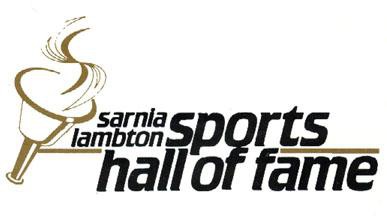 Joe DeRush Memorial TrophyThe Joe DeRush Memorial Trophy is to recognize athletes with disabilities.The Athlete shall be selected on the following criteria:Performance:	Performance in competitive events at regional, provincial, national or  international competitions.Leadership:	The athlete will display leadership qualities both on and off the field with the team, in his or her school/classroom, and in his/her Community.Positive Attitude:	The athlete will display a positive attitude towards competitors and sport.Sportsmanship:	The athlete will display qualities of a true sportsman both in victory and defeat.Dedication:	The athlete will attend all practices and games, ready to put forth a 100 percent effort.Fair Play Philosophy:	The athlete displays a fair play philosophy. He/she respects the rules of the game, the officials, opponents, plays as a team with teammates, leads by example.Age:	The athlete must be over the age of 16.Award:	$500 scholarship and a plaque to recognize the athlete’s accomplishment shall be presented.	2 Complimentary dinner tickets.Nomination:	Accepting Resumes outlining the criteria listed above. 	Nomination Deadline: June 30, 2023Submit:	Applicants can submit their resumes to any member of the board, by emailing sarnialambtonsportshalloffame@gmail.com, or by mail to:Sarnia Lambton Sports Hall of FameP.O. Box 503Sarnia, Ontario. N7T 7J4